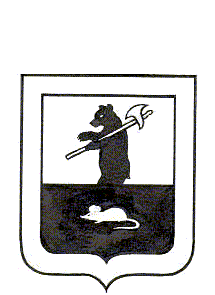 Муниципальный Совет городского поселения МышкинРЕШЕНИЕ Об утверждении Положения о муниципальном дорожном фонде городского поселения МышкинПринято Муниципальным Советомгородского поселения Мышкин30 октября  2013 года          В соответствии с пунктом 5 статьи 179.4 Бюджетного кодекса Российской Федерации, Федеральным законом от 03.12.2012 №244-ФЗ «О внесении изменений в Бюджетный кодекс Российской Федерации и отдельные законодательные акты Российской Федерации», Федеральным законом от 08.11.2007 № 257-ФЗ «Об автомобильных дорогах и о дорожной деятельности в Российской Федерации и о внесении изменений в отдельные законодательные акты Российской Федерации», статьей 14 Федерального закона от 06.10.2003 № 131-ФЗ «Об общих принципах организации местного самоуправления в Российской Федерации», руководствуясь Уставом городского поселения Мышкин, Муниципальный Совет городского поселения МышкинРЕШИЛ:1.Создать муниципальный дорожный фонд городского поселения Мышкин.2. Утвердить Положение о муниципальном дорожном фонде городского поселения Мышкин.3. Контроль за исполнением решения возложить на комиссию по бюджету, налогам  финансам  Муниципального Совета городского поселения Мышкин (Афанасьева Н.В.).   4. Настоящее решение вступает в силу с момента опубликования.     5. Опубликовать данное решение в газете «Волжские зори» и  разместить на  официальном сайте администрации городского поселения Мышкин.Глава городского                                                    Председатель	 Муниципального поселения Мышкин                  	Совета городского поселения Мышкин_____________________	А.П.Лыткин	___________________ Г.В. Бешметова «30 » октября  2013 года      № 30                        «30» октября 2013 годаПриложение 1к решению Муниципального Советагородского поселения Мышкинот «30» октября 2013г. №30ПОЛОЖЕНИЕо муниципальном дорожном фонде городского поселения Мышкин1.Общие положения       1.1. Настоящее положение разработано в соответствии со статьей 179.4 Бюджетного кодекса Российской Федерации и определяет правовые основы организации муниципального дорожного фонда городского поселения Мышкин.        1.2. Муниципальный дорожный фонд городского поселения Мышкин - часть бюджета, подлежащая использованию в целях финансового обеспечения дорожной деятельности в отношении автомобильных дорог общего пользования городского поселения Мышкин, также капитального ремонта и ремонта дворовых территорий многоквартирных домов, проездов к дворовым территориям многоквартирных домов, расположенных на территории городского поселения Мышкин2.Порядок формирования и использования муниципального дорожного фонда.        2.1. Объем бюджетных ассигнований муниципального дорожного фонда утверждается решением Муниципального Совета городского поселения Мышкин о бюджете городского поселения Мышкин на очередной финансовый год и плановый период в размере не менее прогнозируемого объема доходов бюджета городского поселения Мышкин от:     - акцизов на автомобильный бензин, прямогонный бензин, дизельное топливо, моторные масла для дизельных и карбюраторных (инжекторных) двигателей, производимые на территории Российской Федерации, подлежащих зачислению в местный бюджет;          - использования имущества, входящего в состав автомобильных дорог общего пользования местного значения;          - платы за пропуск в период весеннего ограничения движения автотранспорта в счет возмещения причиняемого при этом ущерба автомобильным дорогам;         - платы в счет возмещения вреда, причиняемого автомобильным дорогам общего пользования местного значения транспортными средствами, осуществляющими перевозки тяжеловесных и (или) крупногабаритных грузов;         - платы за оказание услуг по присоединению объектов дорожного сервиса к автомобильным дорогам общего пользования местного значения; 	         - платы в счет возмещения вреда, причиненного физическими или юридическими лицами автомобильным дорогам общего пользования местного значения, инженерным сооружениям на них;         - поступлений финансовой помощи из бюджетов бюджетной системы Российской Федерации на финансовое обеспечение дорожной деятельности в отношении автомобильных дорог общего пользования местного значения;        - безвозмездных поступлений от физических и юридических лиц на финансовое обеспечение дорожной деятельности, в том числе добровольных пожертвований;        - передачи в аренду земельных участков, расположенных в полосе отвода автомобильных дорог общего пользования местного значения;        - денежных средств, внесенных участником конкурса или аукциона, проводимых в целях заключения муниципального контракта, финансируемого за счет средств муниципального дорожного фонда, в качестве обеспечения заявки на участие в таком конкурсе или аукционе в случае уклонения участника конкурса или аукциона от заключения такого контракта и в иных случаях, установленных законодательством Российской Федерации;            - денежных средств, поступающих в городской бюджет от уплаты неустоек (штрафов, пеней), а также от возмещения убытков муниципального заказчика, взысканных в установленном порядке в связи с нарушением исполнителем (подрядчиком) условий муниципального контракта или иных договоров, финансируемых за счет средств дорожного фонда, или в связи с уклонением от заключения таких контрактов или иных договоров.         2.2 Объем бюджетных ассигнований муниципального дорожного фонда подлежит корректировке в текущем финансовом году на величину отклонения между фактически поступившим и прогнозируемым при его формировании объемом доходов бюджета городского поселения Мышкин  в текущем финансовом году, установленным в качестве источников формирования дорожного фонда.          2.3. Бюджетные ассигнования  муниципального дорожного фонда, не использованные в текущем финансовом году, направляются на увеличение бюджетных ассигнований муниципального дорожного фонда в очередном финансовом году путем внесения изменений в решение Муниципального Совета городского поселения Мышкин о бюджете городского поселения Мышкин на очередной финансовый год и плановый период.           2.4. Перечисления безвозмездных поступлений от физического или юридического лица на финансовое обеспечение дорожной деятельности, в том числе добровольные пожертвования в отношении автомобильных дорог общего пользования местного значения, определенные источниками формирования муниципального дорожного фонда, подлежат учету в доходах бюджета городского поселения Мышкин в соответствии с кодами бюджетной классификации. Такие безвозмездные поступления от физических и юридических лиц направляются на увеличение бюджетных ассигнований муниципального дорожного фонда путем внесения изменений в бюджетную роспись главного распорядителя средств городского поселения Мышкин.           2.5. Формирование бюджетных ассигнований дорожного фонда на очередной финансовый год и плановый период осуществляется в сроки, установленные Администрацией городского поселения Мышкин  для разработки  бюджета городского поселения Мышкин. Администрация городского поселения Мышкин доводит до МУ «Управление городского хозяйства» планируемые поступления налоговых и неналоговых доходов бюджета городского поселения Мышкин, установленных в качестве источников формирования дорожного фонда на очередной финансовый год и плановый период.К целевым направлениям расходов дорожного фонда относятся:         -выполнение работ по капитальному ремонту, ремонту и содержанию автомобильных дорог местного значения и искусственных сооружений на них (включая разработку проектной документации и проведение необходимых экспертиз);         -строительство и реконструкция автомобильных дорог местного значения и искусственных сооружений на них (включая разработку документации по планировке территории в целях размещения автомобильных дорог, инженерные изыскания, разработку проектной документации, проведение необходимых экспертиз и подготовку территории строительства);         -осуществление мероприятий, предусмотренных утвержденными в установленном порядке целевыми программами, направленными на развитие и сохранение сети автомобильных дорог местного значения;          -капитального ремонта и ремонта дворовых территорий многоквартирных домов, проездов к дворовым территориям многоквартирных домов, расположенных на территории городского поселения Мышкин;         - выполнение работ по межеванию, постановке на кадастровый учет и Государственной регистрации прав на земельные участки под дорогами местного значения;          -	осуществление мероприятий, необходимых для обеспечения развития и функционирования системы управления автомобильными дорогами общего пользования местного значения поселений.          2. 6. Распределение бюджетных ассигнований дорожного фонда осуществляется решением Муниципального Совета городского поселения Мышкин о  бюджете городского поселения Мышкин  на очередной финансовый год и плановый период на цели строительства, реконструкции, капитального ремонта, ремонта и содержания (включая разработку проектной документации и проведение необходимых экспертиз) в рамках реализации городских и ведомственных целевых программ дорожной отрасли, а также не программных мероприятий.        2.7. При заключении муниципальным заказчиком муниципальных контрактов по результатам проведения торгов на выполнение работ по содержанию и ремонту автомобильных дорог общего пользования местного значения и искусственных сооружений на них на срок, выходящий за пределы планового периода, предусмотренного в решении Муниципального Совета городского поселения Мышкин  о бюджете городского поселения Мышкин  на очередной финансовый год и плановый период, годовой предельный объем средств, предусматриваемых на оплату такого муниципального контракта за пределами планового периода, не должен превышать максимального годового объема бюджетных ассигнований, предусмотренных на оплату указанного контракта в пределах планового периода.       2.8 Поступившие в муниципальный  дорожный фонд целевые добровольные взносы могут использоваться по желанию их благотворителей, если это не противоречит настоящему Положению.       2.9. Контроль формирования, учета и расходования средств  муниципального дорожного фонда осуществляется заместителем Главы Администрации городского поселения Мышкин.